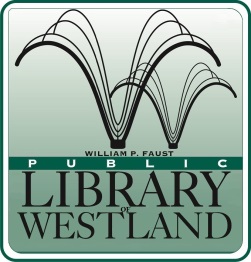 WILLIAM P. FAUSTPublic Library of Westland6123 Central City Parkway • Westland, Michigan 48185-9118(734) 326-6123 • FAX (734) 595-4612 • www.westlandlibrary.orgPosition Announcement YOUTH SERVICES LIBRARIAN (Part time)External Applicants Date:	December 7, 2018					Position open until filledReports to: Head of Youth Services				Position Available ImmediatelyWe are currently accepting applications for two part-time positions of Youth Services Librarian committed to providing high quality library service to children and their families. Summary: Under the direction of the Head of Youth Services, the Youth Services Librarian develops programs, services and collections focusing on the importance of reading, storytelling, and the Library as a learning resource.  Presents and leads a variety of programs, services and activities for young people including babies, children, tweens, their caregivers, teachers and adults who work with them. Provides reference and readers’ advisory services utilizing print, A/V and electronic resources. Collaborates with staff throughout the library to develop and implement programming, partnerships and other projects that enhance the library’s image in the community.Education and Experience:Master’s Degree in Library or Information Science from an ALA-accredited program.1-2 years of professional library youth services or equivalent experience.Successful experience presenting developmentally appropriate programs for young people Bachelor’s Degree from an accredited college or university.. Good working knowledge of Windows-based computers, the Internet, database searching, automated library systems, downloadable/streaming resources and social media.Schedule:		Part-time up to 25 hours per week including days, nights and weekends.Union Position:	YesSalary:	Starting at $19.23 per hour Benefits:	Vacation, Personal time and paid holidays. Employer contribution toward retirement benefits. Applications are available at our web-site @ www.westlandlibrary.orgPlease submit a completed application, along with a cover letter, resume and three references to: Caryn BartoneHead of Youth Services 6123 Central City ParkwayWestland MI 48185Caryn.bartone@westlandlibrary.orgFax: 734-595-4612This library is an EEO Employer.